Lomake liitteineen palautetaan ARAn kirjaamoon sähköpostilla: kirjaamo.ara@ara.fitai postitse: Asumisen rahoitus- ja kehittämiskeskus, Kirjaamo, PL 30, 15141 LAHTI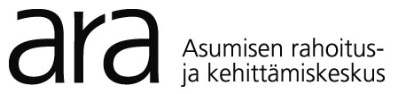 MAKSATUSHAKEMUSAvustus ARA-vuokra-asuntojen korjaamiseen ikääntyneille soveltuviksiMAKSATUSHAKEMUSAvustus ARA-vuokra-asuntojen korjaamiseen ikääntyneille soveltuviksiMAKSATUSHAKEMUSAvustus ARA-vuokra-asuntojen korjaamiseen ikääntyneille soveltuviksiMAKSATUSHAKEMUSAvustus ARA-vuokra-asuntojen korjaamiseen ikääntyneille soveltuviksiMAKSATUSHAKEMUSAvustus ARA-vuokra-asuntojen korjaamiseen ikääntyneille soveltuviksiMAKSATUSHAKEMUSAvustus ARA-vuokra-asuntojen korjaamiseen ikääntyneille soveltuviksiAvustus haetaan maksuun yhdessä erässäAvustus haetaan maksuun yhdessä erässäAvustus haetaan maksuun yhdessä erässäAvustus haetaan maksuun yhdessä erässäPäivämääräPäivämääräPäivämääräPäivämääräPäivämääräPäivämääräAvustuksen hakijaAvustuksen hakijaAvustuksen hakijaAvustuksen hakijaAvustuksen hakijaAvustuksen hakijaAvustuksen hakijaY-tunnusY-tunnusY-tunnusKohteen kuntaKohteen kuntaKohteen kuntaKohteen kuntaKohteen kuntaKohteen kuntaKohteen kuntaKohteen kuntaKohteen kuntaKohteen kuntaYhteyshenkilön nimiYhteyshenkilön nimiYhteyshenkilön nimiYhteyshenkilön nimiYhteyshenkilön nimiPankkitilin numeroPankkitilin numeroPankkitilin numeroPankkitilin numeroPankkitilin numeroYhteyshenkilön sähköpostiYhteyshenkilön sähköpostiYhteyshenkilön sähköpostiYhteyshenkilön sähköpostiYhteyshenkilön sähköpostiYhteyshenkilön puhelinnumeroYhteyshenkilön puhelinnumeroYhteyshenkilön puhelinnumeroYhteyshenkilön puhelinnumeroYhteyshenkilön puhelinnumeroAVUSTUS, JONKA MAKSAMISTA HAETAANAVUSTUS, JONKA MAKSAMISTA HAETAANAVUSTUS, JONKA MAKSAMISTA HAETAANAVUSTUS, JONKA MAKSAMISTA HAETAANAVUSTUS, JONKA MAKSAMISTA HAETAANAVUSTUS, JONKA MAKSAMISTA HAETAANAVUSTUS, JONKA MAKSAMISTA HAETAANAVUSTUS, JONKA MAKSAMISTA HAETAANAVUSTUS, JONKA MAKSAMISTA HAETAANAVUSTUS, JONKA MAKSAMISTA HAETAANAvustuskohteen diaarinumeroAvustuskohteen diaarinumeroMyöntämis-vuosiMyöntämis-vuosiMyöntämis-vuosiMyönnetty avustus, €Myönnetty avustus, €Myönnetty avustus, €Avustusprosentti, %TOTEUTUNEET KUSTANNUKSETTOTEUTUNEET KUSTANNUKSETTOTEUTUNEET KUSTANNUKSETTOTEUTUNEET KUSTANNUKSETTOTEUTUNEET KUSTANNUKSETTOTEUTUNEET KUSTANNUKSETTOTEUTUNEET KUSTANNUKSETTOTEUTUNEET KUSTANNUKSETTOTEUTUNEET KUSTANNUKSETAvustuspäätöksen mukaiset toteutuneet kustannukset:Avustuspäätöksen mukaiset toteutuneet kustannukset:Avustuspäätöksen mukaiset toteutuneet kustannukset:Avustuspäätöksen mukaiset toteutuneet kustannukset:Avustuspäätöksen mukaiset toteutuneet kustannukset:Avustuspäätöksen mukaiset toteutuneet kustannukset:Maksettavaksi haetaan:Maksettavaksi haetaan:Maksettavaksi haetaan:Maksettavaksi haetaan:Maksettavaksi haetaan:Maksettavaksi haetaan:ALLEKIRJOITUKSETALLEKIRJOITUKSETALLEKIRJOITUKSETALLEKIRJOITUKSETALLEKIRJOITUKSETALLEKIRJOITUKSETALLEKIRJOITUKSETALLEKIRJOITUKSETALLEKIRJOITUKSETHakijayhteisön nimen kirjoittamiseen oikeutettujen henkilöiden allekirjoituksetHakijayhteisön nimen kirjoittamiseen oikeutettujen henkilöiden allekirjoituksetHakijayhteisön nimen kirjoittamiseen oikeutettujen henkilöiden allekirjoituksetHakijayhteisön nimen kirjoittamiseen oikeutettujen henkilöiden allekirjoituksetHakijayhteisön nimen kirjoittamiseen oikeutettujen henkilöiden allekirjoituksetHakijayhteisön nimen kirjoittamiseen oikeutettujen henkilöiden allekirjoituksetHakijayhteisön nimen kirjoittamiseen oikeutettujen henkilöiden allekirjoituksetHakijayhteisön nimen kirjoittamiseen oikeutettujen henkilöiden allekirjoituksetHakijayhteisön nimen kirjoittamiseen oikeutettujen henkilöiden allekirjoituksetNimen selvennysNimen selvennysNimen selvennysNimen selvennysNimen selvennysNimen selvennysNimen selvennysNimen selvennysNimen selvennysLIITTEETLIITTEETLIITTEETLIITTEETLIITTEETLIITTEETLIITTEETLIITTEETLIITTEETKirjanpitäjän allekirjoittama pääkirjanote. Pääkirjanotteesta tulee käydä selville laskuttaja, summa ja maksupäivä. Kustannukset tulee pitää omana kustannuslajinaan kirjanpidossa.Kirjanpitäjän allekirjoittama pääkirjanote. Pääkirjanotteesta tulee käydä selville laskuttaja, summa ja maksupäivä. Kustannukset tulee pitää omana kustannuslajinaan kirjanpidossa.Kirjanpitäjän allekirjoittama pääkirjanote. Pääkirjanotteesta tulee käydä selville laskuttaja, summa ja maksupäivä. Kustannukset tulee pitää omana kustannuslajinaan kirjanpidossa.Kirjanpitäjän allekirjoittama pääkirjanote. Pääkirjanotteesta tulee käydä selville laskuttaja, summa ja maksupäivä. Kustannukset tulee pitää omana kustannuslajinaan kirjanpidossa.Kirjanpitäjän allekirjoittama pääkirjanote. Pääkirjanotteesta tulee käydä selville laskuttaja, summa ja maksupäivä. Kustannukset tulee pitää omana kustannuslajinaan kirjanpidossa.Kirjanpitäjän allekirjoittama pääkirjanote. Pääkirjanotteesta tulee käydä selville laskuttaja, summa ja maksupäivä. Kustannukset tulee pitää omana kustannuslajinaan kirjanpidossa.Kirjanpitäjän allekirjoittama pääkirjanote. Pääkirjanotteesta tulee käydä selville laskuttaja, summa ja maksupäivä. Kustannukset tulee pitää omana kustannuslajinaan kirjanpidossa.Kirjanpitäjän allekirjoittama pääkirjanote. Pääkirjanotteesta tulee käydä selville laskuttaja, summa ja maksupäivä. Kustannukset tulee pitää omana kustannuslajinaan kirjanpidossa.